Spojené královstvíCílem PL je poznání jedné ze zemí Evropy. PL je určen žákům prvního stupně. Mimo získaných informací o Spojeném království žák pracuje s tabulkou a vyhledává informace na internetu. Potřebnou pomůckou je PC nebo tablet.Spojené královstvíFish and chips________________________________________________________Přečti si následující modrá slova. Podívej se na video Spojené králoství, kde se dozvíš mnoho zajímavostí. Zakroužkuj slova nebo slovní spojení, která ve videu o Spojeném království zazněla.král – královna – ostrov – poloostrov – podmořský tunel – magistrála – Velká Británie – Španělsko – Severní Irsko – klobouk – koruna – Anglie – Portugalsko – Švédsko – Skotsko – Wales – Berlín – Londýn – hokej – kriket – fotbal – Stonehenge – paláce – Karkulka – Romeo a JulieVyber slovo tak, aby tvrzení bylo pravdivé.Královna nosí častěji na hlavě korunu/klobouk.Vlajka Spojeného království je složena z vlajek všech čtyř/pěti států.Řidiči v ČR mají volant vpravo/vlevo.Dokážeš nakreslit vlajky všech států Spojeného království? Vyhledej na internetu jejich názvy a jednu zajímavost.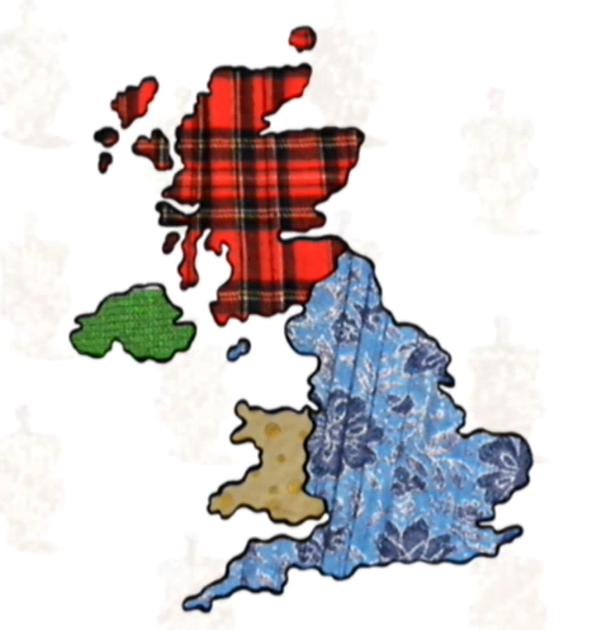 Vyhledej informace a doplň je do tabulky.Spoj obrázky se slovy. Kterou zemi Spojeného království charakterizují zbylá slova?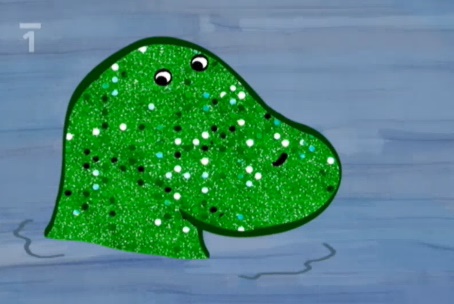 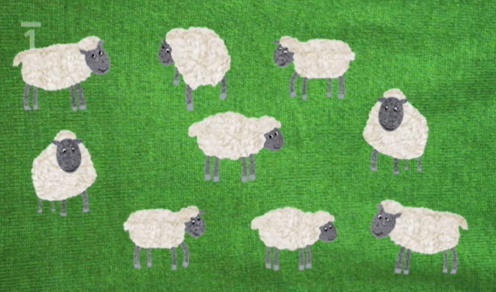 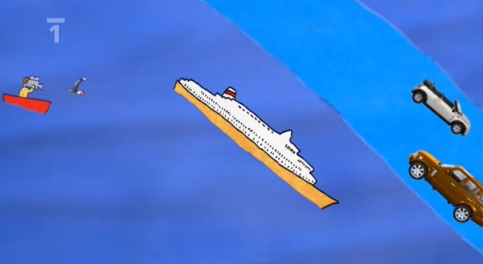 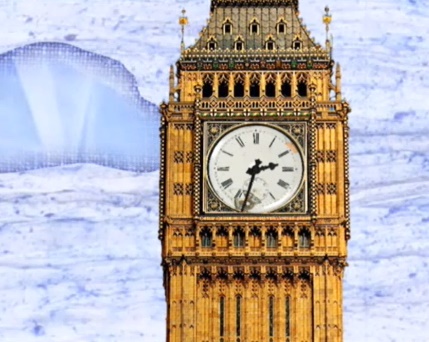 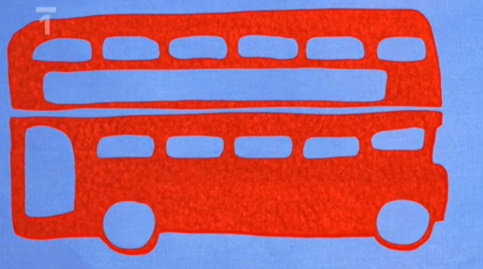  Sebehodnocení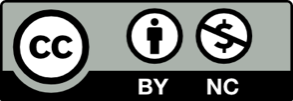 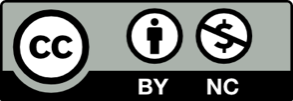 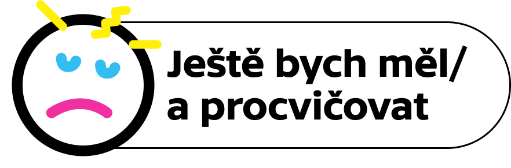 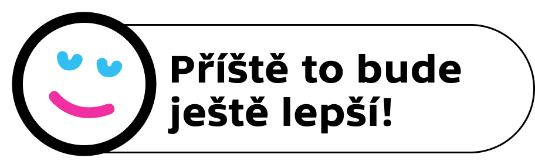 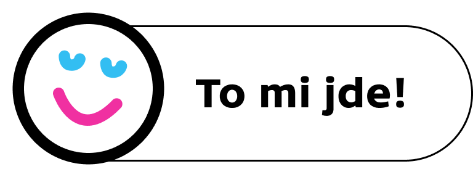 státjméno panovníkahlavní městonejvyšší horasídlo panovníkatradiční pokrmLondýn Sněžka paella